Name: 										Date: 				Global 9R/Period: 									Alexander the GreatAlexander the GreatDIRECTIONS: As you watch the movie on Alexander the Great, do your best to answer the questions.  They do not need to be in complete sentences.In 331 BC, who were the Greeks fighting? 								Who was Phillip? 												Where were Phillip and Alexander from? 								What poem inspired Alex? 											Who was Alex’s hero? 											What connection did Alex’s mother believe there was between Alex and Zeus? 																	Who was Bucephalus? 											What happened to Phillip on the way to his daughter’s wedding? 																		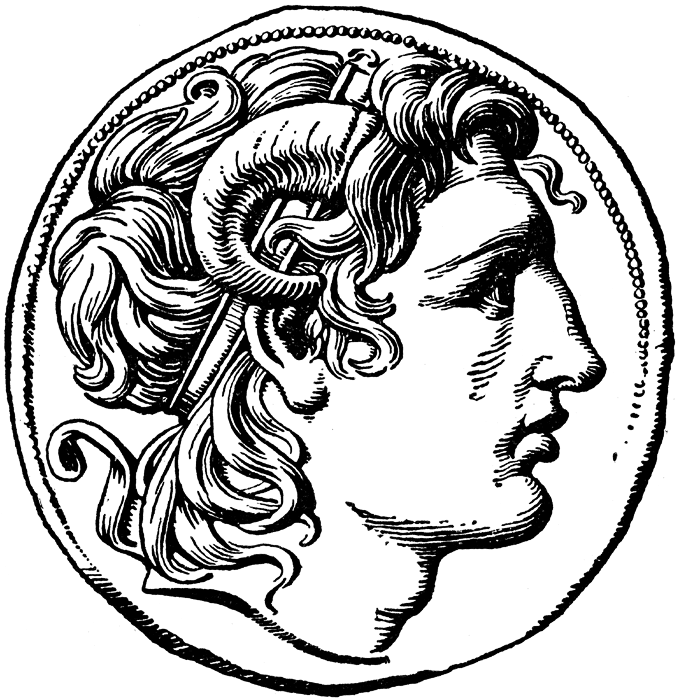 How old was Alex when he took the throne? 			Following the destruction of Thebes, from what empire did Alex promise to free the Greeks? 														What did Alex take from the tomb of Achilles? Why?  Who was the king of Persia at this time? 								 At what city did the Greeks and Persians meet? 							What did Darius do in battle that was considered “unforgiveable”? 																			When the movie mentioned that Alex planned to next travel to the “land of the pharaohs,” to what civilization are they referring? 									What happened in 331 in Memphis? 									Why was Alex now considered “divine”?																							What was the name of the city that Alex built in Egypt? 						In what city do the Greeks and Persians now meet? 							What occurred on September 20, 331 BC? 																						By the age of 25, Alex is now the king of what lands? 																					In current dollars, about how much money does Alex receive from the Persian Empire? How do Alex’s men react to his adoption of Persian customs? 																			How did Darius die? 											By 327, where were Alex and his troops? 								What was the “last straw” for Alex’s men? 																						By 324, where were Alex and his troops? 								Where did he plan to invade next? 									What disease did Alex contract? 										What occurred on June 10, 323 BC? 									Where is Alexander the Great’s grave? 									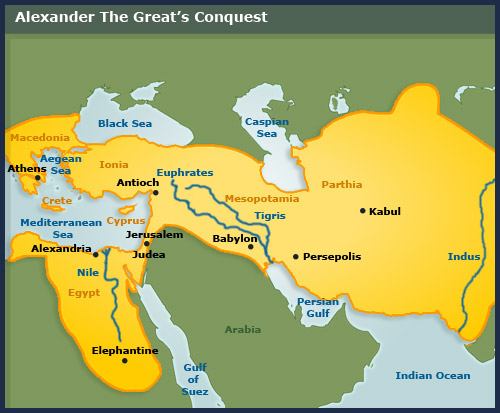 